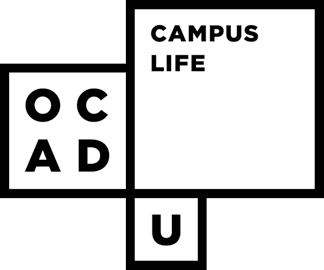 Student Group Leader Award 2018/2019AWARD DESCRIPTION:
The Student Group Leader Award is presented annually to a student group leader who excels, above and beyond 
in their leadership role. Through facilitation and involvement, the leader has demonstrated outstanding contributions, commitment and support to their group members and the OCAD University community.The successful nominee will demonstrate excellence through the following:Consistent, timely and informative communication and engagement with group members;Coordination of supportive opportunities for group members to participate in in-person/
face-to-face, one-on-one, or small group activities, on- and/or off-campus;Active and consistent commitment to meaningful inclusion and positive student experience.Supported by OCAD U’s Imagination Catalyst, the award recipient will be announced at OCAD U’s annual Student Leadership dinner in March receiving a unique engraved plaque and $100 cash prize.ELIGIBILITY:
Currently enrolled OCAD U undergraduate and graduate student group leaders of OCAD U’s recognized 
student-run groups for the 2018/2019 academic year.    

SELECTION COMMITTEE:Campus Life Coordinator, Student Success ProgramsStudent Monitor, Campus LifeExecutive Director and/or Community & Events Coordinator, Imagination Catalyst
NOMINATIONSNominations will be accepted from all members of the OCAD U community such as students, alumni, faculty and staff until 11:59 p.m. Monday, February 25, 2019.Nominations must be submitted with the student’s consent and the student’s signature.Students cannot nominate themselves.Nominations must include a description of the nominee’s exceptional contributions to the student group(s) and OCAD University using the selection criteria outlined below. Nominators are encouraged to provide supporting documents that speak to the Selection Criteria (below), to aid the committee’s understanding and selection. 
PROCESSPlease fill out the attached form and submit to Brent Everett James, Campus Life Coordinator, Level 5, 
230 Richmond St. West (Monday to Friday, 8:30 am to 4:30 pm) OR by email bjames@ocadu.ca) no later than 11:59 p.m. Monday, February 25, 2019. Campus Life, OCAD University							                   January 2018                                                                     

STUDENT GROUP LEADER AWARD 2018/2019
Nomination Form Electronic signature is acceptable if submitted via e-mail by the nominator directly.SELECTION CRITERIA
Please describe nominee’s achievements by explaining in 500 words or less:Specific examples of how the nominee meets the selection criteria. How these examples have improved student engagement and community on campus.Any additional points you feel would be relevant to the selection committee.BASIS FOR NOMINATION
Nominations must include a description of the nominee’s exceptional contribution(s), keeping in mind the criteria
set out below. Nominators may attach supporting materials to aid the committee’s understanding and selection:1: Indication of consistent, timely and informative communication and engagement with group members:2: Coordination of supportive opportunities for group members to participate in in-person / face-to-face,
   one-on-one, or small group activities, on- and/or off-campus:3: Active and consistent commitment to attaining meaningful inclusion, to create positive student experience:Campus Life, OCAD University							                   January 2018
Name of Nominee                                                        
Name of Nominee                                                        Student Number of NomineeStudent Number of NomineeName of NominatorName of NominatorSignature of NominatorSignature of NominatorEmail of NominatorPhone Number of NominatorDate Submitted